5th February 2021Dear Parents/Carers,Re: weekly updateThank you again for supporting your child with their remote learning. This week Zoom attendance has been 99.6%. This is fantastic as I know that home educating is extremely challenging and time consuming, especially, when parents are trying to work full time, look after babies or younger children and keep everyone happy and motivated. Remote LearningIn January the Government made it statutory for all schools to provide at least 3-4 hours remote learning a day. We understand that this may be unrealistic for some families and as I have said in previous letters please do not feel that you have to make your child complete all the tasks set.  Do what you can and don’t put undue pressure on yourself or your child.Internet Safety Day 9th FebruaryOn Tuesday 9th February we will all be taking part in Internet Safety Day. I think this year it is more important than ever with children using their devices for remote learning, games and social media. Please look at your child’s blog for more information. Chinese New Year 12th FebruaryChinese New year takes place on Friday the 12th February. All children will be encouraged to take part in this. Teachers will plan a range of fun activities and crafts and we would like children to send in photos of their day so that we can put them on our website. World Book Day 4th marchThis year we are inviting all children to dress up as their favourite book character whether they are at home or school! We have chosen to focus on ‘reading for enjoyment’ and children will be asked to share their favourite book with the class. More information will be sent nearer to the date but you may wish to rummage through wardrobes to sort out an outfit for the day!Live LessonsPlease ensure that your child arrives on time and they are dressed and ready for their live lesson. For safeguarding reasons, please let myself or the school office know if your child is unable to attend the session. Thank you for your support with this.Mental health.This week is Mental Health Awareness Week. During this very challenging time we all need to look after our mental health and try to make time to do things we enjoy. To see a special message to parents from The Duchess of Cambridge please follow the link below or look at our website for more information. https://www.childrensmentalhealthweek.org.uk/news/the-duchess-of-cambridge-sends-message-to-mark-children-s-mental-health-week/House ChallengesThank you for sending the Bird Challenge entries to me. I have been really impressed with the photos and drawings. If your child has not already entered there is still time and it might be a good family activity to do over the weekend.  Please visit the school website for more information.Please remember that if you have any concerns you can contact me via the school office or by email on headteacher@saledavys.derbyshire.sch.uk.Kind regards  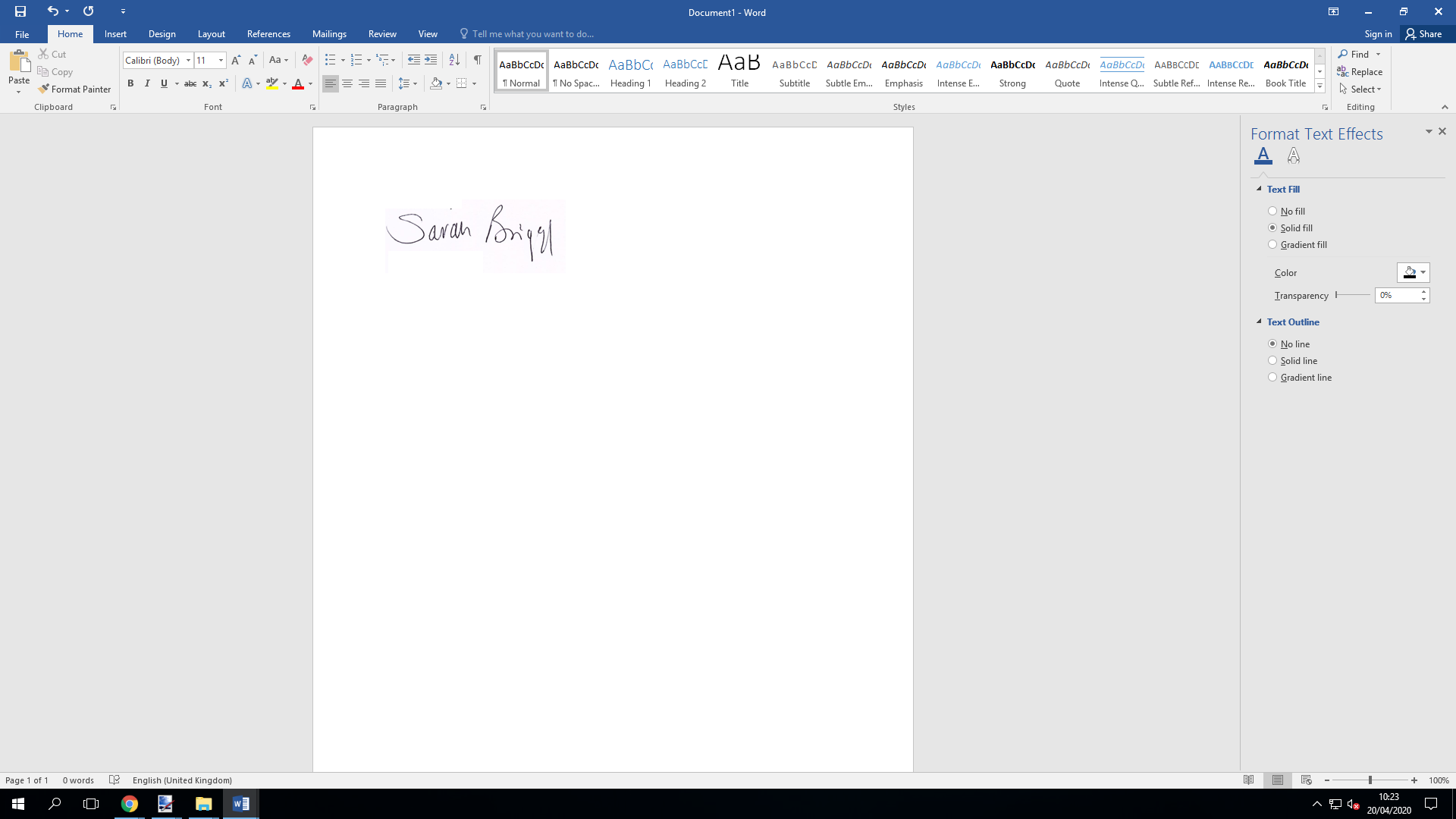 